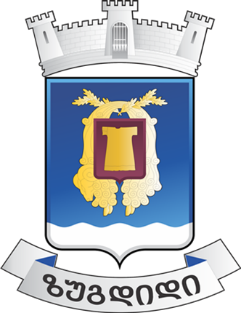  ზუგდიდის მუნიციპალიტეტის მერიასოციალური და ჯანდაცვის სამსახური	საპროექტო განაცხადის ფორმა    1.  ინფორმაცია პროექტის წარმომდგენის შესახებ   პროექტის წარმომდგენი ორგანიზაციის სამართლებრივი ფორმაორგანიზაციის დასახელება                                             საიდენტიფიკაციო კოდიორგანიზაციის იურიდიული მისამართი  (ქალაქი,  ქუჩა,  # )ორგანიზაციის ფაქტიური მისამართი  (ქალაქი,  ქუჩა,  # )ორგანიზაციის საკონტაქტო ინფორმაცია                          ტელეფონი/ფაქსი                                    ელფოსტა                                         ვებგვერდიორგანიზაციის საკონტაქტო პირი	ინფორმაცია ორგანიზაციის შესახებ (ძირითადი საქმიანობის მოკლე აღწერა)ბოლო 3 (სამი)  წლის განმავლობაში განხორციელებული პროექტები (საჭიროებისამებრ,  გაზარდეთ ველების რაოდენობა)	      2.  ინფორმაცია პროექტის შესახებ პროექტის სახელწოდება   განხორციელების არეალი:________________________________________________________________პროექტის ბენეფიციართა რაოდენობა:_____________________________________________________(ციფრებით და სიტყვიერად)პროექტის მთლიანი ღირებულება:_________________________________________________________(ციფრებით და სიტყვიერად)მერიისგან მოთხოვნილი თანხა:___________________________________________________________(ციფრებით და სიტყვიერად)საკუთარი წილი: _________________________________________________________________________(ციფრებით და სიტყვიერად)განხორციელები ვადები:__________________________დან_________________________________მდეპროექტის მიზნები და ამოცანები  *რისი მიღწევა გსურთ აღნიშნული პროექტით/ რა მიზანს ემსახურება თქვენი პროექტი. წარმოადგინეთ პროექტის მოკლე და მკაფიო აღწერილობა (არაუმეტეს 500 სიტყვისა)სამიზნე ჯგუფი*მიუთითეთ, კონკრეტულად რომელ მიზნობრივ ჯგუფზეა გათვლილი თქვენი პროექტი, მათი არსებული მდგომარეობის მოკლე ანალიზიპროექტის განხორციელების გზებიინფორმაცია თანადამფინანსებლის შესახებ (ასეთის არსებობის შემთხვევაში) *მიუთითეთ ინფორმაცია თანადამფინანსებლის მონაწილეობის ფორმის შესახებ (დაფინანსება, მომსახურება, მატერიალური ფასეულობის გადაცემა, იჯარა და სხვ.)3. სამოქმედო გეგმა      *აღწერეთ პროექტის განსახორციელებლად შემუშავებული სამოქმედო გეგმა (საჭიროებისამებრ, გაზარდეთ ველების რაოდენობა)ცხრილი N1პროექტის მოსალოდნელი შედეგები*მიუთითეთ განაცხადის ფორმის ამ ნაწილში აღწერეთ ის სავარაუდო ეფექტიანი მოსალოდნელი შედეგი, რაც მოყვება თქვენი პროექტის  წარმატებით  განხორციელებას, სასურველია მიუთითოთ, აგრეთვე რა გავლენა შეიძლება იქონიოს თქვენს მიერ განხორციელებულმა პროექტმა სფეროზე, საზოგადოებაზე და  ა.შ.4. მონიტორინგი და შეფასებაამ ნაწილში უნდა მიუთითოთ თუ როგორი იქნება კონკრეტულად თქვენი პროექტის განვითარებაზე თვალყურის დევნების  (მონიტორინგის) მექანიზმი  და პერიოდულობა.. მიუთითეთ ის  სავარაუდო კრიტერიუმები (მაჩვენებლები), რომლებიც განსაზღვრავენ თქვენი პროექტის წარმატებას.   5. ფინანსური გაანგარიშება/ხარჯთაღრიცხვა                                                *პროექტის ერთიანი ხარჯთაღრიცხვა დაგეგმილი აქტივობების შესაბამისად (საჭიროებისამებრ, გაზარდეთ ველების რაოდენობა)ცხრილი N2*  გთხოვთ, ბიუჯეტში თანხები მიუთითოთ საქართველოს ეროვნულ ვალუტაში,  კანონმდებლობით  გათვალისწინებული ყველა გადასახადის ჩათვლით;*„ფინანსური გაანგარიშების/ხარჯთაღრიცხვის“  პუნქტებში მითითებული თანხების ცვლილება, ერთმანეთთან მიმართებაში,  დასაშვებია  პროექტის მთლიანი ბიუჯეტის არაუმეტეს 10% -ის ფარგლებში  (გარდა ჰონორარებისა). 6. დანართის სახით წარმოსადგენი დოკუმენტაციასაბანკო რეკვიზიტები;ამონაწერი მეწარმეთა და არასამეწარმეო იურიდიული პირების რეესტრიდან;გადასახადის გადამხდელის მოწმობა (ასეთის არსებობის შემთხვევაში). 7.  შენიშვნა           თანადაფინანსების თანხის ხარჯის დამადასტურებელი დოკუმენტაციის წარმოდგენის გარეშე ანგარიშსწორება დაუშვებელია;ზუგდიდის მუნიციპალიტეტის მერია უფლებამოსილია, განმცხადებლისგან მოითხოვოს დამატებითი დოკუმენტის/ინფორმაციის წარმოდგენა;ზუგდიდის მუნიციპალიტეტის მერია ხელშეკრულების გაფორმებამდე გაწეულ ხარჯებს არ ანაზღაურებს.წინამდებარე პროექტის წარმდგენი ორგანიზაცია _______________________________ იღებს პასუხისმგებლობას, ზუგდიდის მუნიციპალიტეტის მერიის ბიუჯეტიდან პროექტის განსახორციელებლად გამოყოფილი ყველა ფინანსური/მატერიალური დახმარება გამოიყენოს მიზნობრივად.    ___________________________________			                           	                                                      ________________	                   ხელომოწერა	                                                                                                                                                                  თარიღისახელი/გვარითანამდებობატელეფონიელფოსტაპროექტის დასახელებაგანხორციელების პერიოდიპროექტის აღწერილობაNდაგეგმილი აქტივობის აღწერათვეებითვეებითვეებითვეებითვეებითვეებითვეებითვეებითვეებითვეებითვეებითვეებიNდაგეგმილი აქტივობის აღწერაIIIIIIIVVVIVIIVIIIIXXXIXII1.2.3.4.5.საბოლოო ანგარიშიბიუჯეტიბიუჯეტიბიუჯეტიბიუჯეტიბიუჯეტიბიუჯეტიბიუჯეტიბიუჯეტიბიუჯეტის მუხლიერთეული (ცალი, მეტრი,კგ,თვე)ერთეულის რაოდენობაერთეულის ფასიფონდისგან მოთხოვნილი თანხა (ლარი)ორგანიზაციის მიერ გაწეული თანადაფინანსება (ლარი)სხვა წყაროების მიერ გაწეული თანადაფინანსება (ლარი)A. ხელფასები/ჰონორარები10.00 ლარი20.00 ლარი30.00 ლარიჯამი0.00 ლარი0.00 ლარი0.00 ლარიB. აღჭურვილობა/ინვენტარი 10.00 ლარი20.00 ლარი30.00 ლარიჯამი0.00 ლარი0.00 ლარი0.00 LariC. ადმინისტრაციული ხარჯები10.00 ლარი20.00 ლარი30.00 ლარი40.00 ლარი50.00 ლარიჯამი0.00 ლარი0.00 ლარი0.00 ლარიD. მომსახურება10.00 ლარი20.00 ლარი30.00 ლარიჯამი0.00 ლარი0.00 ლარი0.00 ლარიჯამი ყველა პუნქტისთვის0.00 ლარი0.00 ლარი0.00 ლარისაბანკო მომსახურება0.00 ლარიპროექტის მთლიანი ღირებულება0.00 ლარი0.00 ლარი0.00 ლარი*ხელფასები/ჰონორარები - პროექტის მიმდინარეობისას სრული დატვირთვით მომუშავე თანამშრომლ(ებ)ის ხელფას(ებ)ი, კონკრეტული საჭიროებისთვის დაქირავებულ(ებ)ის ჰონორარ(ებ)ი*ხელფასები/ჰონორარები - პროექტის მიმდინარეობისას სრული დატვირთვით მომუშავე თანამშრომლ(ებ)ის ხელფას(ებ)ი, კონკრეტული საჭიროებისთვის დაქირავებულ(ებ)ის ჰონორარ(ებ)ი*ხელფასები/ჰონორარები - პროექტის მიმდინარეობისას სრული დატვირთვით მომუშავე თანამშრომლ(ებ)ის ხელფას(ებ)ი, კონკრეტული საჭიროებისთვის დაქირავებულ(ებ)ის ჰონორარ(ებ)ი*ხელფასები/ჰონორარები - პროექტის მიმდინარეობისას სრული დატვირთვით მომუშავე თანამშრომლ(ებ)ის ხელფას(ებ)ი, კონკრეტული საჭიროებისთვის დაქირავებულ(ებ)ის ჰონორარ(ებ)ი*ხელფასები/ჰონორარები - პროექტის მიმდინარეობისას სრული დატვირთვით მომუშავე თანამშრომლ(ებ)ის ხელფას(ებ)ი, კონკრეტული საჭიროებისთვის დაქირავებულ(ებ)ის ჰონორარ(ებ)ი*ხელფასები/ჰონორარები - პროექტის მიმდინარეობისას სრული დატვირთვით მომუშავე თანამშრომლ(ებ)ის ხელფას(ებ)ი, კონკრეტული საჭიროებისთვის დაქირავებულ(ებ)ის ჰონორარ(ებ)ი*ხელფასები/ჰონორარები - პროექტის მიმდინარეობისას სრული დატვირთვით მომუშავე თანამშრომლ(ებ)ის ხელფას(ებ)ი, კონკრეტული საჭიროებისთვის დაქირავებულ(ებ)ის ჰონორარ(ებ)ი*ხელფასები/ჰონორარები - პროექტის მიმდინარეობისას სრული დატვირთვით მომუშავე თანამშრომლ(ებ)ის ხელფას(ებ)ი, კონკრეტული საჭიროებისთვის დაქირავებულ(ებ)ის ჰონორარ(ებ)ი*აღჭურვილობა/ინვენტარი -  ტექნიკა და ავეჯი, საყოფაცხოვრებო ნივთები, ხარჯვადი მასალები*აღჭურვილობა/ინვენტარი -  ტექნიკა და ავეჯი, საყოფაცხოვრებო ნივთები, ხარჯვადი მასალები*აღჭურვილობა/ინვენტარი -  ტექნიკა და ავეჯი, საყოფაცხოვრებო ნივთები, ხარჯვადი მასალები*აღჭურვილობა/ინვენტარი -  ტექნიკა და ავეჯი, საყოფაცხოვრებო ნივთები, ხარჯვადი მასალები*აღჭურვილობა/ინვენტარი -  ტექნიკა და ავეჯი, საყოფაცხოვრებო ნივთები, ხარჯვადი მასალები*აღჭურვილობა/ინვენტარი -  ტექნიკა და ავეჯი, საყოფაცხოვრებო ნივთები, ხარჯვადი მასალები*აღჭურვილობა/ინვენტარი -  ტექნიკა და ავეჯი, საყოფაცხოვრებო ნივთები, ხარჯვადი მასალები*აღჭურვილობა/ინვენტარი -  ტექნიკა და ავეჯი, საყოფაცხოვრებო ნივთები, ხარჯვადი მასალები*ადმინისტრაციული ხარჯები - საკომუნიკაციო ხარჯი, ინტერნეტი,  საკანცელარიო ხარჯი, ოფისის ქირა, კომუნალური გადასახადები, საწვავი, ფართის ქირა.*ადმინისტრაციული ხარჯები - საკომუნიკაციო ხარჯი, ინტერნეტი,  საკანცელარიო ხარჯი, ოფისის ქირა, კომუნალური გადასახადები, საწვავი, ფართის ქირა.*ადმინისტრაციული ხარჯები - საკომუნიკაციო ხარჯი, ინტერნეტი,  საკანცელარიო ხარჯი, ოფისის ქირა, კომუნალური გადასახადები, საწვავი, ფართის ქირა.*ადმინისტრაციული ხარჯები - საკომუნიკაციო ხარჯი, ინტერნეტი,  საკანცელარიო ხარჯი, ოფისის ქირა, კომუნალური გადასახადები, საწვავი, ფართის ქირა.*ადმინისტრაციული ხარჯები - საკომუნიკაციო ხარჯი, ინტერნეტი,  საკანცელარიო ხარჯი, ოფისის ქირა, კომუნალური გადასახადები, საწვავი, ფართის ქირა.*ადმინისტრაციული ხარჯები - საკომუნიკაციო ხარჯი, ინტერნეტი,  საკანცელარიო ხარჯი, ოფისის ქირა, კომუნალური გადასახადები, საწვავი, ფართის ქირა.*ადმინისტრაციული ხარჯები - საკომუნიკაციო ხარჯი, ინტერნეტი,  საკანცელარიო ხარჯი, ოფისის ქირა, კომუნალური გადასახადები, საწვავი, ფართის ქირა.*ადმინისტრაციული ხარჯები - საკომუნიკაციო ხარჯი, ინტერნეტი,  საკანცელარიო ხარჯი, ოფისის ქირა, კომუნალური გადასახადები, საწვავი, ფართის ქირა.*მომსახურება - ტრენინგი, გადამზადების კურსი, მასალის დაბეჭდვა, ტრანსპორტირება*მომსახურება - ტრენინგი, გადამზადების კურსი, მასალის დაბეჭდვა, ტრანსპორტირება*მომსახურება - ტრენინგი, გადამზადების კურსი, მასალის დაბეჭდვა, ტრანსპორტირება*მომსახურება - ტრენინგი, გადამზადების კურსი, მასალის დაბეჭდვა, ტრანსპორტირება*მომსახურება - ტრენინგი, გადამზადების კურსი, მასალის დაბეჭდვა, ტრანსპორტირება*მომსახურება - ტრენინგი, გადამზადების კურსი, მასალის დაბეჭდვა, ტრანსპორტირება*მომსახურება - ტრენინგი, გადამზადების კურსი, მასალის დაბეჭდვა, ტრანსპორტირება*მომსახურება - ტრენინგი, გადამზადების კურსი, მასალის დაბეჭდვა, ტრანსპორტირება